January 15, 2023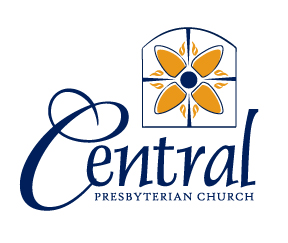 Welcome to the church we love!  As Terre Haute’s first established congregation we maintain a 195-year tradition of service to God.  We pray you will encounter the Spirit in worship with us.We welcome children of all ages to worship with us throughout the service.  We have placed children’s activity bags in front of the railing between the back entrances to the sanctuary. Following the Children’s Lesson we offer the Children’s Worship program for ages 4 years through first grade.  Children can exit the sanctuary with the adult leaders. Nursery care is available downstairs at the northeast corner of the building for ages birth through three years.Please do not hesitate to ask our ushers any questions you may have.  Again, welcome!125 North Seventh Street   Terre Haute, Indiana  47807Church website:  www.thcpc.org             (812) 232-5049Prayer of the DaySteadfast God, you have enriched and enlightened us by the revelation of your eternal Christ. Comfort us in our mortality and strengthen us to walk the path of your desire, so that by word and deed we may manifest the gracious news of your faithfulness and love.Order of Worship for the Lord’s Day* Indicates portions of the service for which we invite all to stand in body or in spirit.God’s People GatheringPrelude                             Fairest Lord Jesus                      arr. Bish   Announcements and Prayer ConcernsChoral IntroitCall to Worship                                       Leader: 	Give glory to our God,     People: 	Who on this day won victory over death.     Leader: 	Raising Jesus from the grave,     People: 	And giving us eternal life!     Leader: 	Let us worship our Lord, Father, Son 		and Holy Spirit.     All: 	Let us worship our Lord, the Savior 		of the world!*Hymn #14              For the Beauty of the Earth       	dix								 God calls us to Confession and Forgiveness*Call to Confession                                            Leader:	Ours is a God of justice, 		waiting to be gracious to us, 		yearning to have pity on us. 		Blessed are all who wait upon the Lord. 		In penitence and faith, 		let us confess our sins to Almighty God.*Unison Prayer of Confession      All:		Almighty God, who sent a star 		to guide people to the holy child Jesus, 	we confess that we have not followed 	the light of your word. 	We have not searched for signs of your love 	in the world, or trusted Good News to be good. 	We have failed to praise your Son’s birth, 	and broken his peace on earth. 	We have expected little, and hoped for less. 	Forgive our doubt, 	and renew us in all godly desires, 		that we may watch and wait and once more 	hear the glad story of our Savior, 	Jesus Christ the Lord. Amen 	(Pause for silent reflection.)Among baptism’s symbolic meanings is the reminder that Jesus atoned for our sins.  We pour water into the baptismal font just before the Assurance of Pardon to dramatize Jesus’ washing us clean.*Assurance of Pardon     Leader: 	The God of Love became one of us 		that he might die as we die.     People: 	He remained God that he might come back 		to life.     Leader: 	He became incarnate in human flesh 		that we might know forgiveness 		and live in peace. 		Hear the Good News: 		in Jesus Christ, we are forgiven.     All: 	Our sins are forgotten, our hope secure. 			Hallelujah!*Response                       Gloria Patri                    gloria patri	Glory be to the Father, and to the Son, and to the Holy Ghost; as it was in the beginning, is now, and ever shall be, world without end. Amen, amen.*The Peace                                                  See John 20:19, 21, 26Since God has forgiven us in Christ, let us forgive one another.The peace of our Lord Jesus Christ be with you all.And also with you.(Please note: the Worship has recommended that we resume the practice of moving about to share the Peace, for those comfortable with the practice.)The WordChildren’s Lesson                                           Valeri Kershaw                                     	After the lesson, children ages 4 years to 1st grade may leave 			to attend Children’s Worship in room 200.  Child care is 			available for younger children in the nursery (enter through 	room 108).    Prayer for Illumination	Scripture Reading                                                        Isaiah 49:1-7	Listen to me, O coastlands,	pay attention, you peoples from far away!	The Lord called me before I was born,	while I was in my mother’s womb he named me.	He made my mouth like a sharp sword,	in the shadow of his hand he hid me;	he made me a polished arrow,	in his quiver he hid me away.	And he said to me, “You are my servant,	Israel, in whom I will be glorified.”	But I said, “I have labored in vain,	I have spent my strength for nothing and vanity;	yet surely my cause is with the Lord,	and my reward with my God.”	And now the Lord says,	who formed me in the womb to be his servant,	to bring Jacob back to him,	and that Israel might be gathered to him,	for I am honored in the sight of the Lord,	and my God has become my strength--	he says,	“It is too light a thing that you should be my servant	to raise up the tribes of Jacob	and to restore the survivors of Israel;	I will give you as a light to the nations,	that my salvation may reach to the end of the earth.”	Thus says the Lord,	the Redeemer of Israel and his Holy One,	to one deeply despised, abhorred by the nations,	the slave of rulers,	“Kings shall see and stand up,	princes, and they shall prostrate themselves,	because of the Lord, who is faithful,	the Holy One of Israel, who has chosen you.”Anthem                          Rejoice in the Lord                       ButlerScripture Reading                                                           John 1:29-42  	The next day he saw Jesus coming toward him 	and declared, “Here is the Lamb of God 	who takes away the sin of the world! 	This is he of whom I said, 	‘After me comes a man who ranks ahead of me 	because he was before me.’ 	I myself did not know him;	but I came baptizing with water for this reason, 	that he might be revealed to Israel.”	And John testified, 	“I saw the Spirit descending from heaven like a dove, 	and it remained on him. 	I myself did not know him, 	but the one who sent me 	to baptize with water said to me, 	‘He on whom you see the Spirit descend and remain 	is the one who baptizes with the Holy Spirit.’ 	And I myself have seen and have testified 	that this is the Son of God.” 	The next day John again was standing 	with two of his disciples, 	and as he watched Jesus walk by, he exclaimed, 	“Look, here is the Lamb of God!” 	The two disciples heard him say this, 	and they followed Jesus. 	When Jesus turned and saw them following, 	he said to them, “What are you looking for?” 	They said to him, “Rabbi”	(which translated means Teacher), 	“where are you staying?”	He said to them, “Come and see.” 	They came and saw where he was staying, 	and they remained with him that day. 	It was about four o’clock in the afternoon. 	One of the two who heard John speak	and followed him was Andrew, Simon Peter’s brother. 	He first found his brother Simon	and said to him, “We have found the Messiah” 	(which is translated Anointed).	He brought Simon to Jesus, who looked at him and said, 	“You are Simon son of John. 	You are to be called Cephas” 	(which is translated Peter).Sermon           The Known Quantity              Rev. Mike RigginsGod calls us to respond to the Word*Hymn #175                           Seek Ye First                         lafferty *Affirmation of Faith                                                                                              from the Confession of 1967	In Jesus Christ, 	God was reconciling the world to himself. 	Jesus Christ is God with humanity. 	He is the eternal Son of the Father, 	who became human and lived among us 	to fulfill the work of reconciliation. 	He is present in the church 	by the power of the Holy Spirit 	to continue and complete his mission. 	This work of God, Creator, Redeemer and Sustainer, 	is the foundation of all confessional statements 	about God, humanity, and the world. 	Therefore the church calls all to be reconciled 	to God and to one another.Prayers of the PeopleThe Lord’s Prayer	            As our Savior Christ has taught us, 	we are bold to pray:	Our Father, who art in heaven, hallowed be thy name, thy kingdom come, thy will be done, on earth as it is in heaven.Give us this day our daily bread; and forgive us our debts, as we forgive our debtors; and lead us not into temptation, but deliver us from evil. For thine is the kingdom, and the power, and the glory, forever.  Amen.Offering    		Offertory                     Sweet Hour of Prayer                bradberry* Doxology—No. 591                                          old hundredthPraise God, from whom all blessings flow; Praise Christ, all people here below; Praise Holy Spirit evermore; Praise Triune God, whom we adore.  Amen.* Prayer of DedicationGod’s People Go Out into the World*Hymn #518                    Your Only Son         	                 lamb of god                                                          *Benediction     *Postlude            Go Forth With God         genevan psalter, 1951                  Liturgist:            Pat SmithHosts:                 Connie McLarenGreeter:              Wini McCammonBus Assistant:     Cyndee Jenkins 
Attendance last Sunday:  88CALENDARFor updated information please consult the main church calendar, which may be found online at our church website (www.thcpc.org).  
 
 Check us out on Facebook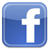 The next annual meeting of the congregation of Central Presbyterian Church and of the members of our church corporation (Central Presbyterian Church, Inc., of Terre Haute, Indiana) (the “corporation”), will be held in the church sanctuary immediately following 10:30 a.m. worship (that is, approximately 11:30 a.m.) on Sunday, January 22, 2023.  Ghogle Baby ShowerWe invite all to a baby shower celebration for Tim and Eileen Ghogle following worship and the annual meeting on Sunday, January 22. We will celebrate with the traditional cake and punch and shower the Ghogle’s as they prepare for the arrival of their baby boy mid February. Parent’s Night Out is Jan. 20!
We will host the children of Central and their friends on Friday, Jan. 20 from 5:30-9pm for activities, dinner and a movie. Contact Ellie (ellie@thcpc.org) to RSVP your children.Matthew 25 Film Series ClassOur Adult Sunday School will continue studying Matthew 25 through film with a series on Congregational Vitality. Class will meet in the lounge at 9:30am on Sundays beginning this Sunday, January 15. Thank you to Andrew Conner for leading this session! Donations for UCMDonations continue to be accepted and needed for the non perishable food items and toiletries to the shopping cart in Fellowship Hall.  Items will be donated to our friends at United Campus Ministries for their Food Pantry.  Church StaffRev. Mike Riggins, Pastor
Mrs. Ellie Templeton, Christian Education Director
                                    & Communications CoordinatorMrs. Sarah Kelsheimer, SecretaryDr. Mark Carlisle, Choir DirectorMr. Steve McCullough, Organist Mr. Tim Ghogle, Youth DirectorMr. Alvin Stinnett, Caretaker & Bus DriverPrayers for the WeekMorning

God, grant me the serenity to accept the things I cannot change,
courage to change the things I can,
and wisdom to know the difference.Amen   -- Reinhold Niebuhr (1892-1971)EveningLord Jesus Christ, Son of the living God, have mercy on me, a sinner!   -- Hesychast prayer,       Gregory Palamas (1296 – 1359)2nd Sunday after Epiphany   Liturgical  Color: Green Sun.9:30 a.m.Sunday school for all ages10:30 a.m.Worship in sanctuary11:30 a.m.Fellowship time6:00 p.m.High Point Youth at Central PresbyterianMon.ChurchOffice closed.Tues.5:00 p.m.Mission Committee5:00 p.m. Church Life Commission5:15 p.m.Youth Design Team5:30 p.m.Finance Commission6:15 p.m.Facilities Commission6:30 p.m.Christian Nurture Commission7:00 p.m.Session meetWed.7:30 p.m.Bible study and brewFri.5:30 p.m.Parents’ Night Out in fellowship hall